August 20th, 2019  7:30 a.m. – 9:00 a.m.One Civic Plaza 11th FloorED Conference RoomAGENDAWelcome & Introductions – Vice ChairGeneral Discussion on Direction of SBRAC and How to Streamline Process Follow Up with Isaac Padilla.Set New Schedule of Meetings and Process.New Commission Members and Chair Selection.Short-Term Rentals Task Force Update.Economic Development.SBAOJob Training AlbuquerqueIncremental DevelopmentAdjournCity of AlbuquerqueSmall BusinessRegulatory Advisory CommissionCity of AlbuquerqueSmall BusinessRegulatory Advisory Commission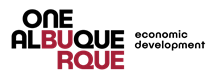 Chair:   VacantVice Chairman: Tim Nisly                   Ex-Officio Member: Synthia R. Jaramillo City Legal: Leigh Brunner                                Staff:  L. Pedraza           J. WaltersCommissioners:   Paulette Baca                                Matthew Biggs                                Kenneth J. Carson                               Myra Ghattas                                Michael M. Silva Jr.Commissioners:   Paulette Baca                                Matthew Biggs                                Kenneth J. Carson                               Myra Ghattas                                Michael M. Silva Jr.